Transcription and Translation TemplatesDNA Extraction ProtocolDNA Structure and ReplicationTranscriptionTranslation.docWorkshop INucleic AcidsDNA and RNA structure and functionDNA ReplicationRNA TranscriptionRNA Translation and protein synthesisPCR and how it is usedLearning Objectives:Upon successful completion of the session, the attendee should:1.   Understand the basic structures of DNA and RNA and be able to describe the similarities and differences between the two molecules2.   Know how DNA replication occurs and the importance of complementary base pairing3.   Be able to explain the process whereby DNA sequence is used to as a template to synthesize proteins4.   Understand what PCR is and how it is used in many areas of science5.   Be familiar with different laboratory techniques to teach these concepts to studentsWorkshop IICell Division•·   '\Somatic cells - Stages of mitosis and cytokinesisGametes - Stages of meiosisGenetics and HeredityMendel's  Laws of InheritanceGenotype and PhenotypeUse of Punnett squares to solve genetics problems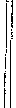 Learning Objectives:Upon successful completion of the session, the attendee should:1.  Be able to explain the stages of mitosis and meiosis and compare and contrast the two processes2.   Understand how traits are passed from parents to offspring3.   Be able to explain what genotype is and how it relates to phenotype4.   Be able to use Punnett Squares to solve genetics problems5.   Be familiar with different laboratory techniques to teach these concepts to studentsWorkshop IIIEvolution, Classification, and DiversityPopulation changes from generation to generation - natural selection, artificial selection, genetic driftRelationship between evolution and classification Identification of living organisms and construction of a key Diversity in plant form- what part of the plant do we eat?Learning Objectives:Upon successful completion of the session, the attendee should:·"	,, .2,3,4,Understand how natural selection, artificial selection, and genetic drift can influence population structure and explain how these processes result in evolutionUnderstand that current classifications of living organisms are based on evolution and be able to use andconstruct keys to identify organismsUnderstand how evolution has resulted in diversity that we see every day at the grocery store and on the dinner tableBe familiar with different laboratory techniques to teach these concepts to students3